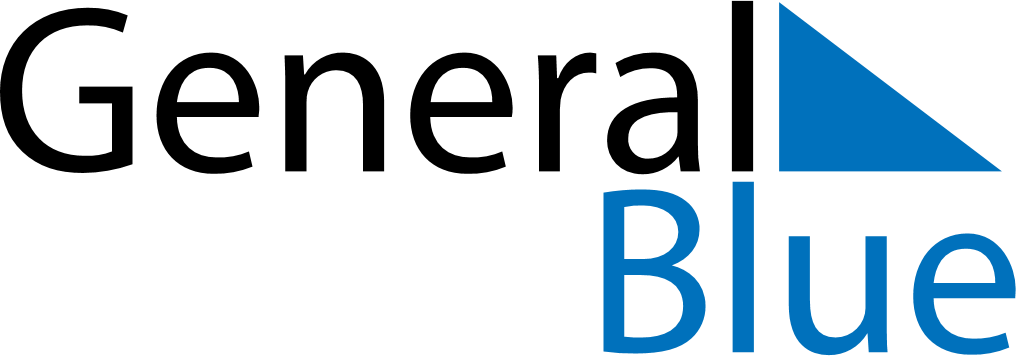 September 2024September 2024September 2024Dominican RepublicDominican RepublicMONTUEWEDTHUFRISATSUN1234567891011121314151617181920212223242526272829Our Lady of las Mercedes30